Министерство просвещения и воспитания Ульяновской области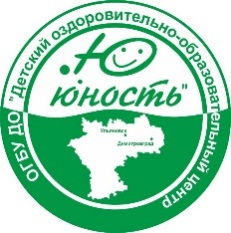 Областное государственное бюджетное учреждение дополнительного образования «Детский оздоровительно-образовательный центр Юность»Итогиреализации дополнительной общеобразовательной общеразвивающей программы «Край родной - Симбирский край»Подготовил:руководитель программы, Коновалов Владимир Алексеевичзаведующий методическим кабинетом,педагог-психологБычкова Анастасия ГригорьевнаУльяновская область, 2021СодержаниеИнформационная справка«Летний лагерь - это выход ребят на разнообразие окружающего мира - социального, культурного, природного, образовательного, исследовательского, это целенаправленное активное освоение социального пространства жизнедеятельности людей, ранее не встречавшихся…».В период с 23.06.2021 - 06.07.2021 года в оздоровительно-образовательном пространстве центра «Юность» педагогами была реализована комплексная дополнительная общеобразовательная общеразвивающая программа «Край родной - Симбирский край». Основная цель программы смены - формирование интереса детей и подростков                           к историческому прошлому и настоящему родного края, через включение их в различные формы туристско-краеведческой деятельности.Для приобретения навыков туризма и краеведения был сформирован особый образовательный блок «Турэкспресс», состоящий из 4 образовательных модуля: природа родного края и его история, путешествие (детский пешеходный туризм), поиск, популяризация Родного края.  Педагоги центра «Юность», исходя из цели и задач программы «Край родной - Симбирский край», разработали краткосрочные дополнительные общеобразовательные общеразвивающие программы. Содержание этих программ разработано с учётом возрастных особенностей                                   и потребностей участников смены. Для каждой возрастной группы был составлен самостоятельный образовательный маршрут и созданы педагогические условия для включения всех участников смены в процесс построения разнообразных социально значимых связей, привлечения их к передаче полученного опыта друг другу. Главной особенностью участников смены это открытость ко всему новому, доброжелательность, творческая активность, артистичность, инициативность позволившей им принять основную идею смены.Дифференциация в течение всей смены способствует разновозрастному общению, что научило позитивному, доброжелательному взаимодействию. Конечно, возникали                              и непредвиденные ситуации, например, в виде погодных условий. Учитывая возможные сложности, ранее были тщательно продуманы несколько вариантов развития программы.   Для оценки удовлетворенности участников смены по окончании адаптационного периода проведено анкетирование. Полученные результаты показали, что наибольшая часть детей    и подростков полностью удовлетворены отдыхом в центре «Юность». На момент основного периода смены преобладающая численность ребят полностью вовлечена в жизнь лагеря.                     С радостью и интересом ребята посещали образовательные занятия в «Турэкспрессе», проявляли инициативу при подготовке и проведении спортивно-досуговых мероприятий. Активно и доброжелательно взаимодействовали с педагогами и вожатыми, ребятами                        в «экипажах» отряде и ребятами других» экипажей» отрядов. В отрядах выявлены высокие показатели экстраверсии, что свидетельствует о высоком коммуникативном потенциале, желании участников смены контактировать, дружить, получать социальный опыт, активно включаться в жизнь временного детского коллектива. Во время смены было много интересных дел и встреч. Всем запомнилась «Гостевание»                         в традициях русской народной культуры. На ней все ребята и танцевали, и играли                              в народные игры. «Стар тин» «Орёл и решка» дал возможность всем участникам смены выучить и продемонстрировать танцы народов Поволжья. За две недели педагоги                                    и вожатые, тесно познакомились с каждым участником смены. Вместе решали проблемы, вместе радовались достижениям. Дети стали источником вдохновения и новых сил для педагогического коллектива. Все участники программы индивидуальны и неповторимы, что удивляет и восхищает одновременно. Каждый прожитый день в смене имел своеобразный отчёт - это публикации статей и фотографии в социальной сети в контакте (https://vk.com/unost73), чтобы родители и друзья ребят могли наблюдать за работой лагеря наблюдать за победами и достижениями своих детей. Дружелюбная обстановка, творчество, новые открытия, любимые детьми педагоги организовали отдых детей ярким, познавательным, полезным! Об этом свидетельствуют отзывы родителей и детей, результаты наблюдений, экран настроений и результаты итоговой диагностики, которые позволили выявить положительную динамику основных критериев программы смены. Результаты итоговой диагностики участников                                                                  профильной смены «Край родной - Симбирский край» (23.06 - 06.07.2021 г.)Дата проведения исследования: 04.07.2021 - 06.07.2021Аудитория: участники профильной смены «Край родной - Симбирский край» Аудитория: дети и подростки Количество участников исследования: 97 человек это составляет 100% от общего числа участников. Используемые методики: Методика «Дерево с человечками»;Итоговое анкетирование.Занятие туризмом способствует развитию коммуникативных навыков, развитию самостоятельности, умению отвечать за последствия своих поступков, развивает такие черты характера как трудолюбие, выносливость, волю, терпение. Для выявления динамики по развитию качеств была выбрана методика «Дерево с человечками».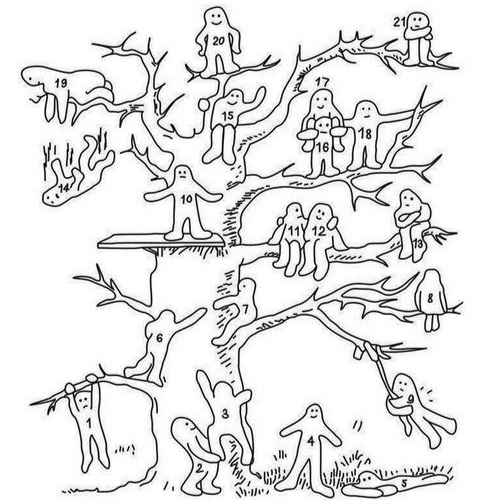 Интерпретация результатов итоговой диагностикиМетодика «Дерево с человечками» Тест помогает определить настоящее и желаемое эмоциональное состояние ребёнка, и положение в обществе.Результаты, полученные в ходе прохождения теста «Дерево с человечками».	Положительная динамика прослеживается по повышению такого показателя как:- направленность на общение дружескую поддержку.Эти участники стремятся быть среди людей, находиться с ними в гармонии.                                    Их отличает коммуникабельность, умение слушать, способность сопереживать, сочувствовать, эмоционально реагировать на переживания другого человека. Они пытаются сохранить мир в коллективе. В целом за период смены увеличилось количество детей с желанием поиска, проявляющими смелость, открытость к познанию нового, стремления к собственному личностному росту и развитию. Что свидетельствует о том, что было достаточное количество мероприятий, направленных на личностный рост и получение успешного опыта самореализации.В ходе смены эмоциональные установки детей во временных детских коллективах менялись, и многие участники не были готовы к напряжённому режиму мероприятий, занятости и настроены были на легкое общение, а если и достижение цели, и рост,                              то в простых незамысловатых формах. Погружаясь в программу смены, участники выбирали для себя разные пути. Выводы: в связи с этим до начала смены стоит уравновешивать количество мероприятий для участников смены, где требуется качественная подготовка, и количество мероприятий направленных на эмоциональную разгрузку, творческих мероприятий,                   где может реализоваться каждый ребенок, не готовясь к ним детально. Сводные результаты исследования тревожности и агрессивности на момент начала и конец смены не выявили значимых показателей. Изначально на смену заехали участники с невысоким уровнем тревожности, не выявлены показатели значимой агрессивности. Отсутствие таких показателей и на момент окончания смены свидетельствует                                       о качественной работе педагогического коллектива лагеря в направлении создания позитивного эмоционального фона в отрядах в течении смены. По итогу смены наблюдается позитивное снижение тревожности у большинства участников,                                   не наблюдается проявление агрессивности. Результаты исследования показателя «Самооценка»В целом по выборке на конец смены в самооценке ребят произошли позитивные изменения. Адекватная самооценка обучающихся значительно выросла на 11%. Итоговое анкетирование «удовлетворённость сменой»С целью получения обратной связи от участников профильной смены                                              «Край родной - Симбирский край»На вопрос: «Понравилось ли тебе в смене?»«да» - 97% участников смены;«скорее, да» - 3% участников смены.«нет» - 0%На вопрос: «Хотел бы ты снова приехать в лагерь?» «да» - 92%«скорее, да» - 8% 	«нет» - 0%На вопрос: «Посоветуешь ли ты своим друзьям и знакомым приехать в лагерь Юность летом?»«да» - 91%«скорее, да» - 7%«скорее, нет» - 2% (мои друзья уже в 11 классе)На вопрос: «Считаешь ли ты что полученные навыки по туризму и краеведению тебе пригодятся в жизни?»«да» - 79%«скорее, да» - 11%«не знаю» - 10%На вопрос: «Готов ли ты продолжать изучение своей малой Родины?»«да» - 48%«скорее, да» - 27%«скорее, нет» - 3% «не знаю» - 22% (дети младшего возраста)Участники программы говорят:Лагерь «Юность» помог мне: узнать много нового, найти новых друзей, раскрыть себя, получить много нового и позитивного общения с  ребятами и взрослыми, подружиться                                          со всеми, никого не стесняться, научиться делать поделки своими руками, развиваться, понять себя, научиться управлять собой, проявлять свои таланты и способности, справляться    со своими страхами, поддерживать и помогать другим, научиться сдерживать свои эмоции, стать самостоятельным и радоваться не смотря на ситуацию, быть увереннее, доверять другим, правильно реагировать на оскорбления если таковы имеются, проявлять волю и чувство юмора, не стесняясь показать свою артистичность и смекалку.Больше всего мне понравилось: посещать все занятия в «Турэспрессе», свободно общаться с ребятами из моего и других отрядов, игры на свежем воздухе, общение                                    с другими ребятами и футбол, участвовать в интересных мероприятиях смены, помогать младшим ребятам, быть нужным, понравился распорядок дня, появилась возможность свободно и открыто высказывать свое мнение, что здесь не было скучно, узнать много нового и интересного о себе, других и о природе, помогать просто так, придумывать                              и проводить мероприятия,  общаться с вожатыми и педагогами, получать нужные и важные советы от воспитателей, заниматься йогой  и играть в разные игры, на общем сборе петь хором гимн смены, принимать активное участие в верёвочном курсах, квестах, викторинах, конкурсах, спортивных играх, свечках.За время смены я научился (ась): вливаться в уже сложившийся коллектив отряда, очень быстро мыться в душе, терпению, радоваться каждому дню, организовывать себя, любить себя и уважать других, справляться с ленью и занудством, фантазировать, прощать себя и других, оказывать поддержку, понимать людей и не делать поспешных выводов, делать много разных полезных и нужных вещей и радоваться этому, выживать, делить территорию с новыми ребятами и дружить, быть самостоятельной, стирать свои вещи, просыпаться во время и делать зарядку, работать в команде, стала более ответственной, заплетать косички, знакомиться и находить общий язык с ребятами, заправлять красиво постель, уживаться даже с неприятными людьми, организовывать людей, выступать                            на сцене, делать одновременно и быстро разные движения руками, тренировать свою память и внимание, изготавливать светящиеся краски, из мусора делать классные поделки                                и костюмы, воображать, петь хором весёлые песни.В будущем я планирую: снова приехать в лагерь «Юность», пригласить своих друзей, использовать новые знания и умения в своей жизни, рассказать о лагере своим одноклассникам и родителям, более активно принимать участие в разных мероприятиях; поступить в «Школу вожатых».Мои сильные стороны, которые я смог(ла) проявить в лагере: отзывчивость, доброжелательность, уживчивость, чувство успеха, выдержка, терпение, самостоятельность, умение рисовать, артистизм, спортивность, смекалка, чувство юмора, любознательность, помощь другим, жизнерадостность, смелость и решительность.Выводы: полученные результаты в смене показывают высокую степень удовлетворённости участников смены проведёнными оздоровительно-образовательными                        и досуговыми мероприятиями, основным результатом стало достижение поставленных целей. Общие выводы и рекомендации по итогам реализации программы В целом при реализации программы «Край родной - Симбирский край» наблюдалась позитивная эмоциональная динамика в экипажах, сложные участники программы                           как правило имели два вида особенностей: явные нарушения эмоционально - волевой сферы, поведенческие нарушения, связанные с синдромом дефицита внимания                           и гиперреактивностью и требовали индивидуальной работы   как со стороны педагогов центра, так и со стороны психолога. В ходе смены наибольшим интересом у участников пользовались занятия арт-терапевтического и про ориентационного направления.Рекомендации:В подготовку вожатых перед сменой включить дополнительные часы в теоретический экскурс о возрастных   и коммуникативных особенностях детей и подростков                                 и возможных педагогических ситуациях с приемами выхода из них.В работу смен внедрить практику применения релаксационных занятий. Включать данный вид деятельности как обязательный организованный практикум для всех участников смены, и вожатых. Увеличить объём отрядных мероприятий на сплочение коллектива детей                                              в организационный период.06.07.2021руководитель программы: Коновалов В.А. педагог-психолог: Бычкова А.Г.Результаты итогового анкетирования участников программы                                              «Край родной - Симбирский край» (23.06 - 06.07.2021)С целью получения обратной связи от участников профильной смены «Край родной - Симбирский край» была разработана анкета «Удовлетворенность пребыванием                                       в ДО ДООЦ «Юность» и Опросник касающихся впечатлений детей и подростков                                  о мероприятиях программы смены: оценка внешней среды, внутреннего состояния, питания, безопасности, медицинского обслуживания, бытовых условий, мероприятий смены, образовательного блока программы.Даты проведения - 04.07.2021Результаты исследования 1 экипаж - 22 человекаБольше всего меня радует: занятия на дополнительном образовании, спорт, котлеты и блины, в актовом зале, вожатые, мероприятия, свободное время, друзья, дружелюбие вожатых и воспитателей, дневной сон, все!!! Разные изобретения.  Возможность показать свои таланты.Больше всего меня огорчает: поведение некоторых ребят отряда.Мероприятия, которые запомнились (понравились): веревочный курс, Экспедиция, Фестиваль «Край родной - Симбирский край»Мероприятия, которые не понравились: нет таких.Мои пожелания: добавку в столовой, блинчики со сгущенкой, процветания лагерю «Юность»!!!2 экипаж - 18 человекБольше всего меня радует: новые знакомства, интересный лагерь, спортивные игры, что я в «Юности», много интересных мероприятий, забота и участие воспитателей, все!!! Походы к реке. Наблюдать за птицами. Общаться в лагере с приятными                                             и интересными людьми.Больше всего меня огорчает: отсутствие интернета, нет ночных квестов.Мероприятия, которые запомнились (понравились): занятия у реки, квесты, «Верёвочный курс», «Гостевание», «Стартин» «Орёл и решка», проект «Экология Юности», Фестиваль.Мероприятия, которые не понравились: нет таких 18 человек.  Мои пожелания: веселья и процветания лагерю, провести ночной квест или поход                               за территорию лагеря, больше дискотек.Опрос проводился среди детей в количестве равному 42% от общего числа отдыхающих в лагере при обязательном соблюдении условия анонимности. Среди опрошенных 26% отдыхали в лагере повторно, 67% приехали в загородный лагерь впервые, 7% были в лагере три и более раз.На вопрос: «Нравится ли тебе отдыхать в этом лагере?»                                                                      87% детей от общего количества ответивших выбрали вариант «очень нравится»,                                 по данному ответу можно говорить о полной удовлетворенности большей части детей.                        5% ответили, что им «не очень нравится» (скучают по родным), 8% «затруднились ответить». На вопрос: «Как часто тебе бывает скучно в лагере?»  81% ответили, что «никогда», 5% «иногда» (скучаю по родным), 14% ответили, что «очень редко».На вопрос: «Считают ли ребята, что в лагере безопасно?». Самым популярным, распространенным ответом из числа предложенных стал ответ - территория хорошо охраняется 61%, воспитатели и вожатые всегда следят за нами и с нами 41%, нас научили действовать в случае пожара и других опасных ситуаций 32%.На вопрос о питании «доволен(а) ли ты питанием в столовой?» 85% детей                                 и подростков ответили: «очень вкусно кормят», «большие порции и ребята съедают все»; 10% - хотели бы получать добавку, 5% заявили, что еда не привычная. На вопрос о сохранении здоровья участников летней смены, 58% ребят ответили: «врач всегда помогает, когда я обращаюсь», 28% «был медосмотр в первый день»; 21% ребят ответили, что медики по несколько раз в день интересуется их здоровьем.На вопрос о бытовых условиях проживания 71% опрошенных детей и подростков отметили: «Мне нравится вид из окна», 27% ребят указали на уют в комнате; 24% ребят отметили, что «Новая, удобная кровать и красивые тумбочки».  Некоторые указывали также «Наличие холла для общих сборов отряда».На вопрос: «Что в жилом корпусе тебя огорчает?» 21% ответили: «общий туалет                   на этаже (в 3 и 4 отрядах)», 14% ребят отметили: «в комнате только одна розетка». На вопрос: «хотел бы ты ещё раз отдохнуть в этом лагере?» большинство опрошенных детей и подростков сказали: «да» 66% «да очень» 29%«не очень» 2% не люблю лагеря вообще.Выводы: Мониторинг удовлетворённости пребыванием в летнем лагере показал, что наибольшая часть детей и подростков полностью удовлетворены отдыхом в центре «Юность». На момент основного периода смены преобладающая численность ребят полностью вовлечены в жизнь лагеря. С радостью и интересом ребята посещают образовательные занятия в «Турэкспрессе», проявляют инициативу при подготовке                              и проведении спортивно-досуговых мероприятий. Активно и доброжелательно взаимодействуют с педагогами и вожатыми, ребятами в отряде и ребятами других отрядов. В отрядах выявлены высокие показатели экстраверсии, что свидетельствует о высоком коммуникативном потенциале, желании участников смены контактировать, дружить, получать социальный опыт, активно включаться в жизнь временного детского коллектива.06.07.2021руководитель программы: Коновалов В.А. педагог-психолог: Бычкова А.Г.Приложение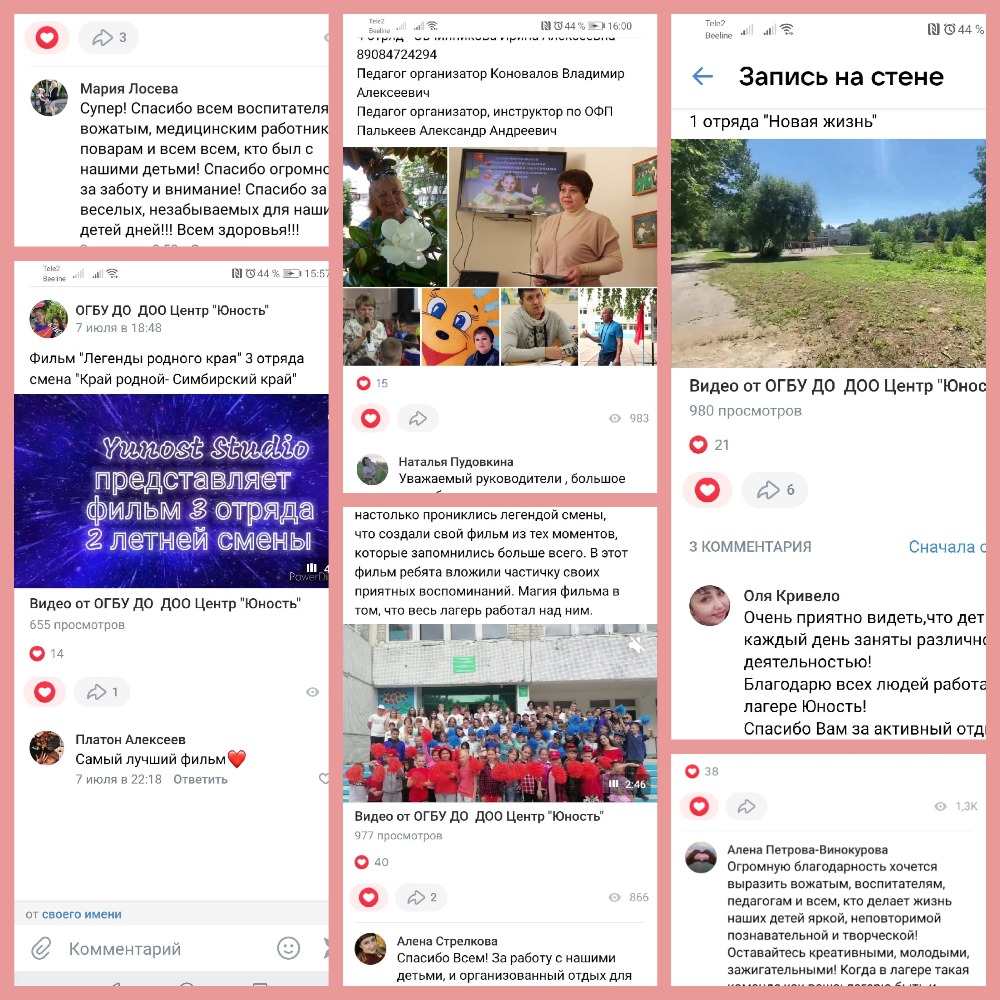 Информационная справка …………………………………………………………...Результаты итоговой диагностики участников   профильной смены                                                              «Край родной - Симбирский край» ………………………………………………...Общие выводы и рекомендации по итогам реализации программы …………….Результаты итогового анкетирования участников программы                                              «Край родной - Симбирский край»………………………………………………….Приложение…………………………………………………………………………….34-5111216Результатна входе (%)Результатна выходе(%)ДинамикаНаправленность на преодоление препятствий8%11%незначительнаяНаправленность на общение, дружескую поддержку36%43%положительнаяНаправленность на устойчивость положения (желание добиваться успехов, не преодолевая трудности).7%11%незначительнаяУтомляемость, слабость, небольшой запас сил2%0%отрицательнаяНаправленность на развлечения10%6%отрицательнаяОтстраненность, замкнутость, тревожность6%0%отрицательнаяУход в себя6%0%отрицательнаяКомфортное состояние15%18%незначительнаяНаправленность на лидерство, завышенная самооценка.10%11%незначительнаяПериод сменыСамооценкаСамооценкаСамооценкаПериод сменыадекватнаязавышеннаязаниженнаяНачало смены56%28%17 %Окончание смены65%24%11%ПоказательПолностью удовлетворен (а)Скорее удовлетворен    (а)Скорее не удовлетворен (а)Полностью не удовлетворен (а)Питание (меню)86%14%0%0%Режим                   (распорядок дня)68%32%0%0%Взаимодействие                          с воспитателями91%9%0%0%Взаимодействие                     с вожатыми100%0%0%0%Взаимодействие                  с ребятами                             из экипажа100%0%0%0%Образовательные занятия                                   в «Турэкспрессе»82%8%0%0%ПоказательПолностью удовлетворен  (а)Скорее удовлетворен          (а)Скорее не удовлетворен(а)Полностью не удовлетворен (а)Питание (меню)78%22%0%0%Режим (распорядок дня)83%17%0%0%Взаимодействие                      с воспитателями100%0%0%0%Взаимодействие                    с вожатыми100%0%0%0%Взаимодействие             с ребятами                            из отряда94%6%0%0%Образовательные занятия                                  в «Турэкспрессе»72%28%0%0%